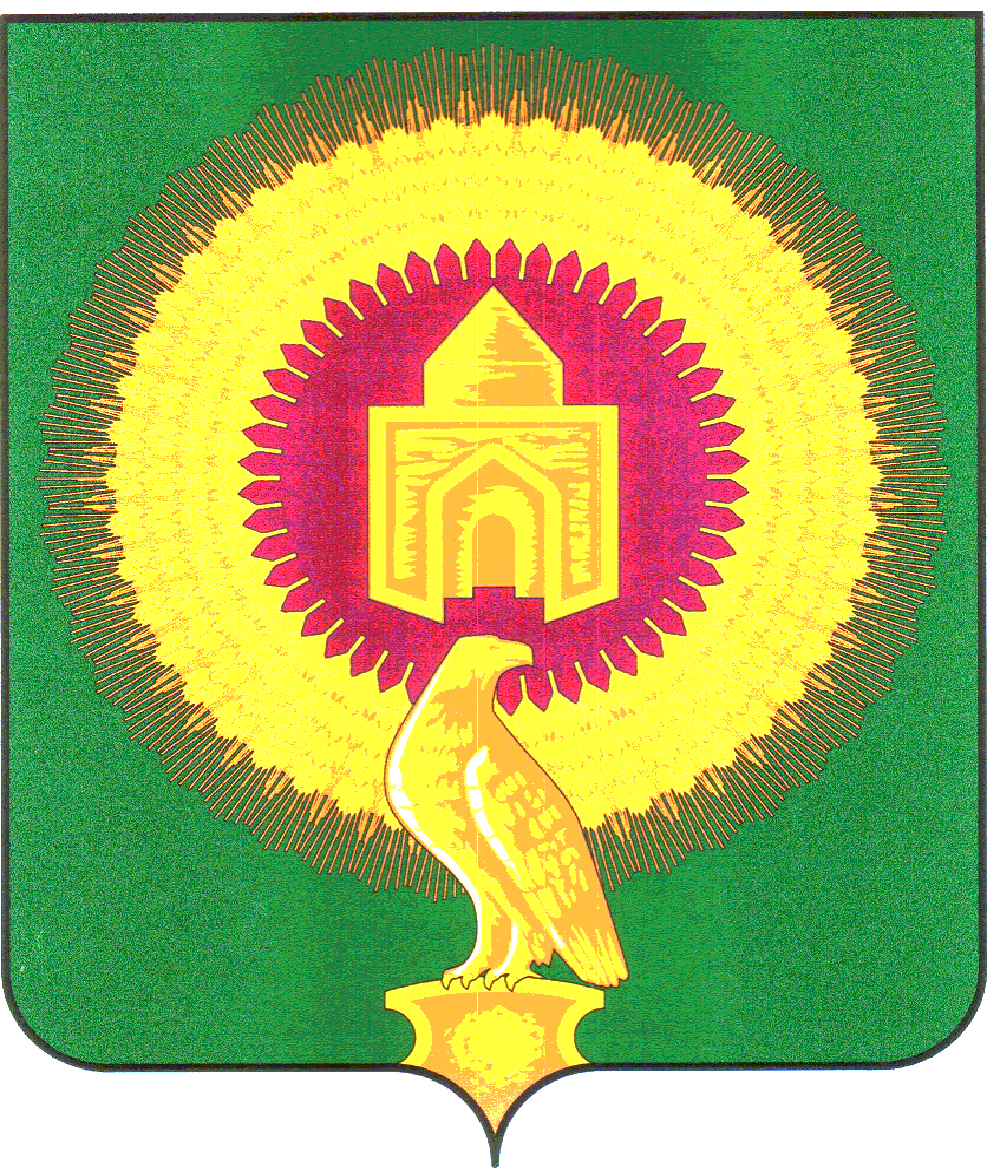 СОВЕТ  ДЕПУТАТОВТОЛСТИНСКОГО  СЕЛЬСКОГО ПОСЕЛЕНИЯВАРНЕНСКОГО МУНИЦИПАЛЬНОГО РАЙОНАЧЕЛЯБИНСКОЙ ОБЛАСТИ                                       РЕШЕНИЕот 30 июля 2013 года                                  с.Толсты                                                      № 8О внесении изменений и дополненийв Устав Толстинского сельского поселения	В соответствии  с Федеральным законом от 06.10.2003 года №131-ФЗ «Об общих принципах организации местного самоуправления в Российской Федерации», Уставом  Толстинского сельского поселения Совет депутатов Толстинского сельского поселения   Р Е Ш А Е Т:1. Внести в Устав Толстинского сельского поселения, принятый Постановлением Совета  депутатов от 10.06.2005 №03 (с изменениями и дополнениями в редакции Решений Совета депутатов от 28.04.2008 №05, от 10.06.2009 №07, от 19.11.2009 №46, от 10.06.2010 №12, от 17.03.2011 №04, от 08.09.2011 №14, от 19.12.2011 № 18, от 25.09.2012 № 10), следующие изменения и дополнения согласно приложению.2. Настоящее решение подлежит официальному обнародованию на информационном стенде после его государственной регистрации в территориальном органе уполномоченного федерального органа исполнительной власти в сфере регистрации уставов муниципальных образований.3. Настоящее решение вступает в силу после его официального обнародования.Председатель Совета депутатовТолстинского сельского поселения                                     С.В.Артемьев                                                                                                                          Приложениек Решению Совета депутатовТолстинского сельского  поселения от 30 июля 2013 года № 8          Изменения и дополнения в Устав Толстинского сельского поселенияВ статье 5:а)  в пункте 1 подпункт 4 изложить в следующей редакции:«4) организация в границах поселения электро-, тепло-, газо- и водоснабжения населения, водоотведения, снабжения населения топливом в пределах полномочий, установленных законодательством Российской Федерации;»;б) в пункте 1 подпункт 6 изложить в следующей редакции:«6) обеспечение проживающих в поселении и нуждающихся в жилых помещениях малоимущих граждан жилыми помещениями, организация строительства и содержания муниципального жилищного фонда, создание условий для жилищного строительства, осуществление муниципального жилищного контроля, а также иных полномочий органов местного самоуправления в соответствии с жилищным законодательством;»;в) в пункте 1 подпункт 24 изложить в следующей редакции:	«24) организация и осуществление мероприятий по территориальной обороне и гражданской обороне, защите населения и территории поселения от чрезвычайных ситуаций природного и техногенного характера;».2) В статье 30: а) в пункте 1 подпункт 5 изложить в следующей редакции:«5) организует в границах поселения электро-, тепло-, газо- и водоснабжение населения, водоотведение, снабжение населения топливом в пределах полномочий, установленных законодательством Российской Федерации;»;б) в пункте 1 подпункт 7 изложить в следующей редакции:«7) обеспечивает проживающих в поселении и нуждающихся в жилых помещениях малоимущих граждан жилыми помещениями, организует строительство и содержания муниципального жилищного фонда, создает условия для жилищного строительства, осуществляет муниципальный жилищный контроль, а также иные полномочия местной администрации в соответствии с жилищным законодательством;»;в) в пункте 1 подпункт 25 изложить в следующей редакции:	«25) организует и осуществляет мероприятия по территориальной обороне и гражданской обороне, защите населения и территории поселения от чрезвычайных ситуаций природного и техногенного характера;».Глава Толстинского сельского поселения                              В.А.Белоус